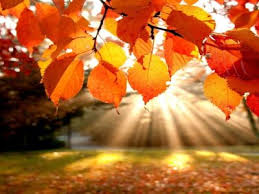 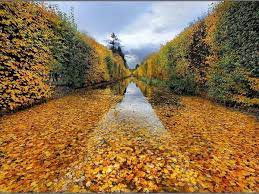 Jeśli jesteś wrażliwy na piękno otaczającej przyrody i zmian w niej zachodzących, a dodatkowo interesujesz się fotografią, to zapraszam Cię do udziału w 
konkursie „JESIEŃ NA MIECHOWSZCZYŹNIE - W OBIEKTYWIE APARATU”:
Jesień otuliła nas paletą swoich barw, krajobrazami pełnymi ciepłych kolorów. Dary jesieni, kosze pełne jabłek, grzybów, dywany z liści, kasztanów, pajęczyny, poranne i wieczorne mgły...Czy da się uchwycić ten cudowny moment?
Jeśli pasjonują Cię obrazy zatrzymane w kadrze, to ten konkurs jest właśnie dla Ciebie!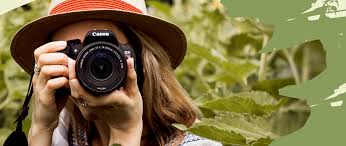 REGULAMIN KONKURSU„JESIEŃ NA MIECHOWSZCZYŹNIE - W OBIEKTYWIE APARATU”:1. Organizator: Szkoła Podstawowa nr 2 im. Marii Konopnickiej w Miechowie2. Uczestnicy: Uczniowie Szkoła Podstawowa nr 2 im. Marii Konopnickiej w MiechowieKonkurs odbywa się w trzech kategoriach wiekowych: klasy I-III klasy IV- VI
 klasy VII- VIII3. Cel konkursu:
 Budzenie zainteresowań uczniów pięknem przyrody i zjawisk w niej zachodzących;Rozwijanie wrażliwości artystycznej;Rozwijanie zainteresowań uczniów sztuką fotografii;Promowanie okolicy i odkrywanie uroków niezwykłych miejsc w naszej Małej Ojczyźnie; Pobudzanie twórczości uczniów;Prezentacja umiejętności uczniów w dziedzinie fotografii.
4. Zasady konkursu:Każdy uczestnik może zgłosić do konkursu jedno zdjęcie o tematyce jesiennej; Zdjęcie powinno zostać wywołane w rozmiarze 15x21 i dostarczone do dnia 17 listopada 2023 roku do pani Eweliny Faracik;Przystępując do konkursu, uczestnik akceptuje niniejszy regulamin oraz zapewnia, że:
-  posiada pełnię praw autorskich do zgłoszonego w konkursie zdjęcia;
-  zgłoszona fotografia została wykonana osobiście przez uczestnika konkursu i nie kopiuje fotografii stworzonej przez inną osobę;
- nie narusza praw autorskich osób trzecich;
- jeśli na fotografii konkursowej znajdzie się wizerunek człowieka, uczestnik konkursu zapewnia, że osoba, której wizerunek znajduje się na fotografii wyraziła zgodę na nieodpłatną publikację tego wizerunku.Zdjęcie należy opatrzyć metryczką zawierającą następujące informacje:
imię i nazwisko, klasa oraz tytuł zdjęcia. Termin dostarczenia prac konkursowych: 17 listopada 2023 roku, do godz. 12.00.
5. Zasady rozstrzygnięcia konkursu:Zgłoszone zdjęcia będą poddane ocenie przez specjalnie powołane jury konkursowe. Powołane jury wyłoni po trzech laureatów konkursu w trzech kategoriach wiekowych (klasy I-III, IV-VI oraz VII-VIII) Rozstrzygnięcie konkursu nastąpi 22 listopada 2022 r. Laureaci konkursu (I, II, III miejsce) w danej kategorii wiekowej otrzymają nagrody i dyplomy, które zostaną wręczone na najbliższym apelu szkolnym po zakończonym konkursie. Najpiękniejsze fotografie wyłonione w konkursie zostaną wyeksponowane
w holu szkoły, w fotorelacji na profilu szkoły na FB oraz stronie internetowej szkoły.6. Postanowienia końcowe:Udział w konkursie jest równoznaczny z wyrażeniem zgody na wykorzystanie
danych osobowych uczestnika. Organizator nie ponosi odpowiedzialności za naruszenie praw autorskich osób
trzecich przez uczestnika konkursu.Niniejszy regulamin dostępny jest na stronie internetowej szkoły pod adresem: https://sp2miechow.szkolnastrona.pl oraz profilu szkoły na FB.Zachęcamy do udziału w konkursie!